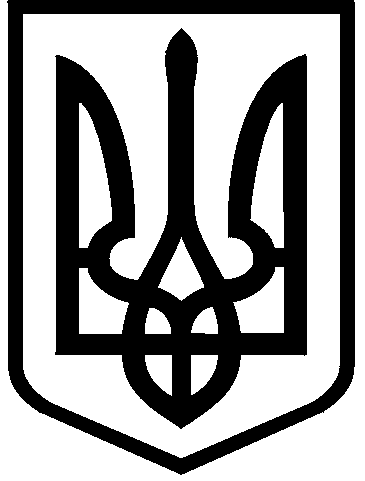 КИЇВСЬКА МІСЬКА РАДАVIII СКЛИКАННЯПОСТІЙНА КОМІСІЯ З ПИТАНЬ КУЛЬТУРИ, ТУРИЗМУ                            ТА ІНФОРМАЦІЙНОЇ ПОЛІТИКИ                                 №13/11801044, м. Київ, вул. Хрещатик, 36                                                        тел.:(044)202-72-25; тел./факс(044)202-73-05                                                                                                                    ПРОЄКТПорядок деннийпозачергового засідання постійної комісії Київської міської ради з питань культури, туризму та інформаційної політики (далі – Комісії)року о 9-45, 1013 (10-й поверх), вул. Хрещатик, 36.Розгляд проєкту рішення Київської міської ради «Про присвоєння імені скверу у Шевченківському районі міста Києва» (сквер імені Миколи Макаренка)(подання Київського міського голови В. Кличка; доручення заступника міського голови-секретаря Київської міської ради В. Прокопіва від 21.08.2020 № 08/231-2147/ПР).Розгляд проєкту рішення Київської міської ради «Про присвоєння імені скверу у  Солом’янському районі міста Києва» (сквер імені Максима Шаповала)(подання Київського міського голови В. Кличка; доручення заступника міського голови-секретаря Київської міської ради В. Прокопіва від 21.08.2020 № 08/231-2148/ПР).Розгляд проєкту рішення Київської міської ради «Про присвоєння імені  скверу у Деснянському районі міста Києва» (сквер імені В’ячеслава Веремія)(подання Київського міського голови В. Кличка; доручення заступника міського голови-секретаря Київської міської ради В. Прокопіва від 21.08.2020 № 08/231-2151/ПР).Розгляд проєкту рішення Київської міської ради «Про найменування нової вулиці у Деснянському районі міста Києва» (вулиця Лідії Пономаренко)(подання Київського міського голови В. Кличка; доручення заступника міського голови-секретаря Київської міської ради В. Прокопіва від 21.08.2020 № 08/231-2153/ПР).Розгляд проєкту рішення Київської міської ради «Про найменування нової  вулиці у Святошинському районі міста Києва» (вулиця Авіаконструктора Петра Балабуєва)(подання Київського міського голови В. Кличка; доручення заступника міського голови-секретаря Київської міської ради В. Прокопіва від 21.08.2020 № 08/231-2155/ПР).Розгляд звернення Голови ради Почесних громадян Києва Поліщука М.Є., Президента Київської фундації культури Костянчука С.П. на адресу Комісії з проханням підтримати проект рішення Київської міської ради «Про найменування нової  вулиці у Святошинському районі міста Києва» щодо найменування вулиці на честь видатного авіаконструктора, Героя України, Почесного громадянина міста Києва Петра Васильовича Балабуєва.Різне.Голова                                                                                              Вікторія МУХАСекретар                                                                       Олександр ПОЖИВАНОВ